DAFTAR PUSTAKAAjzen, Icek (2015) Consumer Attitudes And Behavior: The Theory Of Planned Behavior Applied To Food Consumption Decisions. Rivista di Economia Agraria. Vol. 30 No. 2. Hal 121-138. DOI: 10.13128/REA-18003. https://oajournals.fupress.net/index.php/rea/article/view/9824/9821  Aliah, Siti dan Astrie Krisnawati. 2019. Analisis Perbedaan Tingkat Literasi Keuangan dan Perilaku Keuangan Mahasiswa di Universitas Telkom. Jurnal Mitra Manajemen (JMM Online). Volume 3. Nomor 1. Halaman 109- 120. http://www.e-jurnalmitramanajemen.com/index.php/jmm/article/view/191 Alma, Buchari (2018). Kewirausahaan. Bandung: AlfabetaAminatuzzahra. (2014). Persepsi Pengaruh Pengetahuan Keuangan, Sikap Keuangan, Sosial Demografi Terhadap Perilaku Keuangan Dalam Pengambilan Keputusan Investasi Individu. Bisnis Strategi, 23(2), 70–96. https://ejournal.undip. ac.id/index.php/jbs/article/view/14377/0 Auruma S, Tyas & Sudana, I Made. (2014). Diversifikasi Investasi Saham: Risiko Total Portofolio Melalui Diversifikasi Domestik dan Internasional. Jurnal Manajemen Teori dan Terapan Tahun 6. No. 1, April 2013. https://e-journal.unair.ac.id/JMTT/article/view/2657 Baiq, Fitriarianti. (2018). Pengaruh Literasi Keuangan, Perilaku Keuangan Dan Pendapatan Terhadap Keputusan Berinvestasi. Jurnal Economia Vol 2 No.1. https://core.ac.uk/download/pdf/337610591.pdf Basrowi (2014) Kewirausahaan: Untuk Perguruan Tinggi. Bogor: Gralia Indonesia.Crow, Lester D dan Alice Crow  (2018). Psikologi pendidikan. Surabaya: Nur CahayaDarmawan, A., Kurnia, K., & Rejeki, S. (2019). Pengetahuan Investasi, Motivasi Investasi, Literasi Keuangan Dan Lingkungan Keluarga Pengaruhnya Terhadap Minat Investasi Di Pasar Modal. Jurnal Ilmiah Akuntansi dan Keuangan, 8(2), 44-56. https://journal.stieputrabangsa.ac.id/index.php/jiak/article/view/297 Daryanto (2018) Kewirausahaan: Penanaman Jiwa Kewirausahaan. Yogyakarta: Gava MediaDestremau, Killian & Peter Wilson (2016) Defining social investment, Kiwi-style. © New Zealand Institute of Economic Research. https://think-asia.org/bitstream/ handle/11540/7080/wp2016-5_defining_social_investment.pdf?sequence=1 Fahmi, Irham (2018). Manajemen Investasi. Jakarta: Salemba Empat.Faidah, F. (2019). Pengaruh literasi keuangan dan faktor demografi terhadap minat investasi mahasiswa. Journal of Applied Business and Economic, 5(3), 251-263. https://journal.lppmunindra.ac.id/index.php/JABE/article/view/3484 Fitriarianti, Baiq (2019). Pengaruh Literasi Keuangan, Perilaku Keuangan Dan Pendapatan Terhadap Keputusan Berinvestasi. Seminar Nasional I Universitas Pamulang 13 Desember 2018. Proseding Seminar Nasional Akuntansi  Vol 1, No 1 (2018) http://openjournal.unpam.ac.id/index.php/SNU/article/view/941 Ghozali, Imam.  2018. Aplikasi Analisis Multivariate dengan Program IBM SPSS 23. Edidsi ke 5. Semarang: Badan Penerbit Universitas Diponegoro.Harjito, Agus dan Martono. (2018). Manajemen Keuangan. Yogyakarta: EkonisiaHaryajid Ramelan, Hendy M. Fakhruddin, dan Anjar Andrias P., 2018, Soal Jawab dan Pembahasan Ujian Standar Profesi Pasar Modal (Wakil Manajer Investasi). Jakarta : Gemilang Artha Media.Herdjiono, I., & Damanik, L. A. (2016). Pengaruh Financial Attitude,Financial Knowledge, Parental Income Terhadap Financial Management Behavior. Jurnal Manajemen Teori Dan Terapan | Journal of Theory and Applied Management, 9(3). https://doi.org/10.20473/jmtt.v9i3.3077 Hilgert, Marianne, Jeanne Holgart dan Sondra Baverly (2003) Household financial management: the connection between knowledge and behavior. https://econpapers.repec.org/article/fipfedgrb/y_3a2003_3ai_3ajul_3ap_3a309-322_3an_3av.89no.7.htm Jogiyanto (2017). Teori Portofolio dan Analisis Investasi (Edisi ke 10). Yogyakarta : BPFEKamus Bahasa Indonesia. 2017. Jakarta: Balai PustakaKasmir (2019). Kewirausahaan. Jakarta: PT Raja Grafindo PersadaKewal, Suramaya Suci dan MEndari (2018) Pengaruh Inflasi, Suku Bungs, Kurs, dan Pertumbuhan PDB Terhadap Indeks Harga Saham Gabungan. Jurnal Economia (Volume 8 Nomor 1). Hlm 53-64. https://journal.uny.ac.id/index.php/ economia/article/view/801 Kharchenko, Olga (2016) Financial Literacy In Ukraine: Determinants And Implications For Saving Behavior. Tesis Kyiv School of Economics   https://kse.ua/wp-content/uploads/2019/03/KHARCHENKO.pdf Lusardi, A. & Mitchell, O.S. (2017). Baby Boomer Retirement Security: The Roles of Planning, Financial Literacy, And Housing Wealth. Journal of Monetary Economics, 54, 205-224. https://ideas.repec.org/a/eee/moneco/v54y2007i1 p205-224.html Manurung (2019) Teori Perilaku Keuangan (Behaviour Finance). Jakarta: Kencana.Nofsinger, J. R. (2001). Investment Madness: How Psychology Affects Your Investing—and what to Do about it. Financial Times Prentice HallNotoatmodjo, Soekijo. 2017. Ilmu Perilaku Kesehatan. Jakarta: Rineka Cipta.Nurbaeti, Ika (2019) The Effect Of Financial Literacy And Accounting  Literacy To Entrepreneurial Intention Using Theory Of Planned Behavior Model In Stie Sutaatmadja Accounting Students. JASS (Journal of Accounting for Sustainable Society), 1(01), 1 https://ojs.stiesa.ac.id/index.php/jass/article/view/65 Orton, Larry (2017) Financial Literacy: Lessons from International Experience. Canadian Policy Research Networks Inc. (CPRN). https://oaresource.library.carleton.ca/ cprn/48647_en.pdf Otoritas jasa keuangan (2013) Strategi Nasional Literasi Keuangan Indonesia.  Otoritas Jasa Keuangan. Jakarta.Otoritas Jasa Keuangan.  2019. Literasi Keuangan. www.ojk.go.id. [diakses pada 15 Agustus 2022].Prastyatini, Sri Lestari Yuli (2022). Pengaruh Budaya Bisnis Masyarakat Dan Literasi Keuangan Terhadap Minat Berwirausaha Masyarakat Di Kota Yogyakarta. Jurnal Pendidikan Dasar Dan Sosial Humaniora, 1(8), 1621–1634.   https://bajang journal.com/index.php/JPDSH/article/view/2395 Prawirasasra, K. P., & Dialysa, F. (2015). Implikasi Behavioral Finance Pada Proses Pengambilan Keputusan Investasi Di Masa Pensiun. Jurnal Sekolah Tinggi Ilmu Ekonomi, 21–36. https://ejournal.unisba.ac.id/index.php/performa/ article/view/2626 Purwanto, Ngalim. 2017. Psikologi Pendidikan. Bandung: PT Remaja Rosdakarya.Putri, Wayan Tari Indra (2021) Pengaruh Literasi Keuangan Terhadap Perilaku Keuangan Mahasiswa. E-Jurnal Ekonomi dan Bisnis Universitas Udayana, [S.l.], p. 127-134, mar. 2021. https://ojs.unud.ac.id/index.php/ EEB/article/view/67913 Ricciardi, V & Simon H.K. (2015) What Is Behavioral Finance? Business, Education & Technology Journal, 2, 1-9. http://www.smallake.kr/wp-content/uploads/ 2016/07/SSRN-id256754.pdf Riduwan dan Achmad Engkos Kuncoro. 2018. Analisis Jalur (Path Analisis). Bandung: Alfabeta.Rikziana, Y. P., & Kartini. (2017). Analisis Tingkay Financial Literacy dan Financial Behavior milenial S-1 Fakultas Ekonomi Universitas Islam Indonesia. E - Journal Universitas Janabadra, 7(1), 76–99. http://e-journal.janabadra.ac.id/ index.php/jurnalefektif/article/view/249/214 Rusdin, 2018. Pasar Modal Teori Masalah dan Kebijakan dalam Praktek. Bandung: Alfabeta.Ruslan, Rosady. 2012. Manajemen Public Relations & Media komunikasi. Jakarta: PT Raja GrafindoSafryani, Ulfy (2020) Analisis Literasi Keuangan, Perilaku Keuangan, Dan Pendapatan Terhadap Keputusan Investasi. Jurnal Ilmiah Akuntansi Kesatuan, 8(3), 319 - 332.  https://jurnal.ibik.ac.id/index.php/jiakes/article/view/384 Sardiman, A.M.  (2017) Interaksi & Motivasi Belajar Mengajar. Jakarta: Raja Grafindo PersadaSari, Okta Viana (2021) Pengaruh Literasi Keuangan Dan Lingkungan Keluarga Terhadap Minat Berwirausaha Mahasiswa STKIP YPM Bangko Tahun 2018/2019. Ekopendia Jurnal Ekonomi dan pendidikan Vol. 6 No. 12 Juli 2021. https://journal.stkipypmbangko.ac.id/index.php/ekopendia/article/view/484 Sekaran, Uma. 2017. Research Methods For Business (Metode Penelitian Untuk. Bisnis). Jakarta: Salemba EmpatSlameto.  2018. Belajar dan Faktor-faktor yang Memengaruhinya. Jakarta: Rineka CiptaSugiyono, 2016. Statistik untuk Penelitian. Bandung: AlfabetaSujanto, Agus (2012) Psikologi Umum. Jakarta: PT. Rineka CiptaSukardi (2017) Metodologi Penelitian Pendidikan. Jakarta: Bumi Aksara.Sumtoro, A., & Anastasia, N. (2015). Perilaku Keuangan dalam Pengambilan Keputusan Berinvestasi Properti Residensial di Surabaya. Finesta, 3(1), 41–45. https://publication.petra.ac.id/index.php/manajemen-keuangan/article/view/ 2960 Sunariyah, 2017. Pengantar Pengetahuan Pasar Modal. Bandung: AlfabetaTandelilin, Eduardus. 2018. Portofolio dan Investasi.Yogyakarta: Kanisius.Tehupelasuri, N. B., Askandar, N. S., & Mahsuni, A. W. (2021). Pengaruh Literasi Keuangan Dan Perilaku Keuangan Terhadap Minat Investasi Mahasiswa Feb Universitas Islam Malang. Jurnal Ilmiah Riset Akuntansi, 10(06). http://riset.unisma.ac.id/index.php/jra/article/view/10771 Thomson, B.S.  (2014) ‘Can Financial Technology Innovate Benefit Distribution in Payments for Ecosystem Services and REDD?’ Ecological Economics, Vol. 139, pp. 150-157. https://www.sciencedirect.com/science/article/abs/pii/ S0921800917301295 Ulfatun et al (2016) Analisis Tingkat Literasi Keuangan Mahasiswa Fakultas Ekonomi Universitas Negeri Yogyakarta Tahun Angkatan 2012-2014. Jurnal PELITA, Volume IX, Nomor 2 (hlm. 1-13). https://journal.uny.ac.id/index.php/pelita/ article/view/10924 Upadana, I Wayan Yasa Adi (2020) Pengaruh Literasi Keuangan dan Perilaku Keuangan terhadap Keputusan Investasi Mahasiswa. Jurnal Ilmiah Akuntansi dan Humanika Vol. 10 No. 2 (2020)    https://ejournal.undiksha.ac.id/index php/JJA/article/view/25574 Walgito, Bimo. 2017. Pengantar Psikologi Umum. Yogyakarta: Andi.Wardani, Dewi Kusuma (2021) Pengaruh Budaya Bisnis Masyarakat, Literasi Keuangan, Self Efficacy, Dan Lingkungan Keluarga Terhadap Minat Berwirausaha Masyarakat Di Kota Yogyakarta. Jurnal Akuntansi Vol. 9, No. 1, Hal. 1 - 14   https://jurnalfe.ustjogja.ac.id/index.php/akuntansi/article/view/2192 Wijatno, Serian (2009) Pengantar Enterpreunership. Jakarta:GrasindoYushita, A. (2017) Pentingnya Literasi Keuangan Bagi Pengelolaan Keuangan Pribadi. Jurnal Nominal, 6(1), 11–26. https://journal.uny.ac.id/index.php/nominal/ article/view/14330/0 LAMPIRAN IKUESIONER PENELITIANKepada Yth :Saudara/iMahasiswa Fakultas Ekonomi Dan Bisnis Universitas Pancasakti TegalDi TempatDengan Hormat,Saya yang bertanda tangan di bawah ini:Nama	: Dimas WidianataNPM	: 4118500193Program Studi	: Manajemen Bermaksud mengadakan penelitian yang berjudul “Pengaruh Literasi Keuangan Dan Perilaku Keuangan Terhadap Minat  Berinvestasi Saham Pada Mahasiswa Fakultas Ekonomi Dan Bisnis Universitas Pancasakti Tegal”. Pengumpulan data dalam penelitian ini digunakan hanya semata-mata untuk keperluan penyusunan skripsi dan akan dijamin kerahasiaannya. Kesediaan dan kerja sama yang Saudara/i berikan dalam bentuk informasi yang benar dan lengkap akan sangat mendukung keberhasilan penelitian ini. Selain itu setiap jawaban yang diberikan Saudara/i merupakan sebuah bantuan yang berharga bagi saya. Atas perhatian dan kesediaannya menjadi responden, saya ucapkan terima kasih.Hormat saya,    Dimas WidianataIDENTITAS RESPONDENNama.......................................... (boleh tidak diisi)Jenis kelamin       Laki-laki			PerempuanUsia        18 - 30 tahun 		 31 tahun ke atasProdi        Manajemen 		 Akuntansi        Pajak 		 	Bisnis DigitalPetunjuk pengisian.Berilah tanda silang () pada salah satu pilihan jawaban yang tersedia sesuai dengan pemahaman atau pengetahuan Bapak/IbuSS	: Sangat SetujuS	: SetujuKS	: Kurang SetujuTS	: Tidak SetujuSTS	: Sangat Tidak SetujuKuesioner Mengenai Minat BerinvestasiKuesioner Mengenai Literasi KeuanganKuesioner Mengenai Perilaku KeuanganLampiran 2Tabulasi dan Hasil Pengujian Instrumen Variabel Literasi KeuanganLampiran 3Tabulasi dan Hasil Pengujian Instrumen Variabel Perilaku KeuanganLampiran 4Tabulasi dan Hasil Pengujian Instrumen Variabel Minat BerinvestasiLampiran 5Tabulasi Data Variabel Literasi KeuanganLampiran 6Tabulasi Data Variabel Perilaku KeuanganLampiran 7Tabulasi Data Variabel Minat BerinvestasiLampiran 8Tabulasi Data Hasil Perhitungan MSI Variabel Literasi KeuanganLampiran 9Tabulasi Data Hasil Perhitungan MSI Variabel Perilaku KeuanganLampiran 10Tabulasi Data Hasil Perhitungan MSI Variabel Minat BerinvestasiLampiran 11Hasil Perhitungan SPSSReliabilityCorrelationsReliabilityCorrelationsReliabilityRegression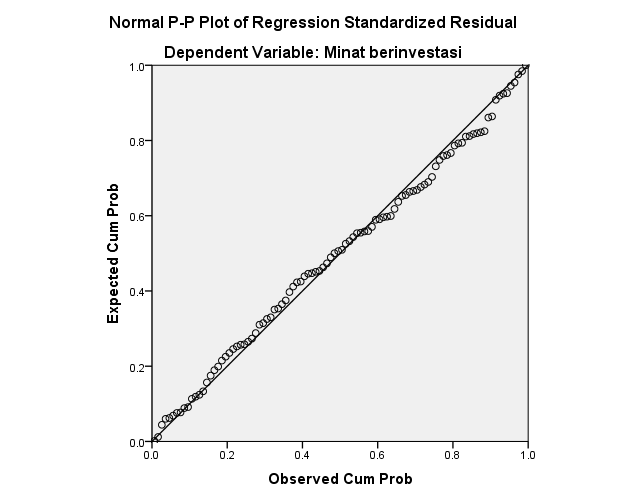 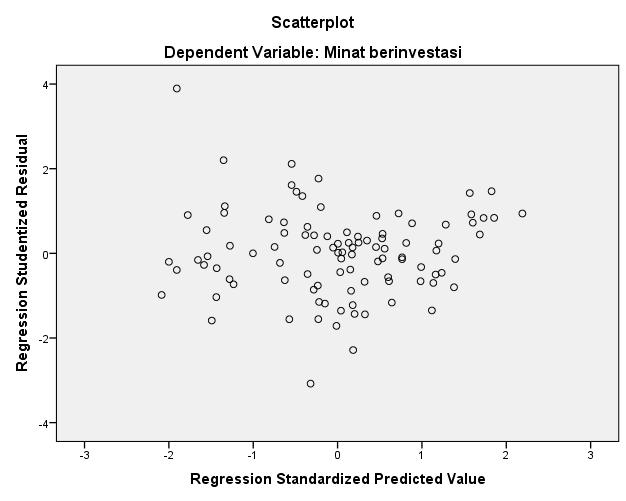 NoButir-butir PertanyaanAlternatif JawabanAlternatif JawabanAlternatif JawabanAlternatif JawabanAlternatif JawabanNoButir-butir PertanyaanSTSTSKSSSSNoButir-butir Pertanyaan123451Saya mau ikut serta bisnis atau investasi saham karena melihat dari keuntungan yang nantinya akan didapatkan2Saya berani menanggung resiko atas bisnis atau investasi saham yang dilakukan 3Berinvestasi bisa menghasilkan keuntungan di masa yang akan datang4Saya tertarik bisnis atau investasi saham karena berbagai informasi menarik mengenai kelebihan dari jenis investasi yang ditawarkan5Saya memiliki keinginan untuk memiliki usaha (bisnis atau investasi saham)6Saya memiliki sumberdaya yang bisa dimanfaatkan untuk melakukan bisnis atau investasi saham7Saya memiliki akses untuk meminjam modal pada bank/lembaga lain untuk memulai bisnis atau investasi saham8Saya mempunyai teman yang memiliki bisnis atau investasi saham9Keluarga memberikan bantuan modal jika Saya akan melakukan bisnis atau investasi saham10Saya memiliki pengalaman bisnis atau investasi sahamNoButir-butir PertanyaanAlternatif JawabanAlternatif JawabanAlternatif JawabanAlternatif JawabanAlternatif JawabanNoButir-butir PertanyaanSTSTSKSSSSNoButir-butir Pertanyaan123451Pengetahuan saya cukup memadai tentang pinjaman/kredit sehingga terhindar dari keraguan financial2Saya mengetahui aspek-aspek yang perlu dipertimbangkan dalam transaksi keuangan 3Saya mengetahui manfaat dan cara melakukan pengelolaan keuangan yang baik dan bijak4Pendapatan yang saya dapatkan cukup untuk membiayai kebutuhan setiap bulannya.5Saya menggunakan perencanaan keuangan untuk mempertimbangkan biaya pengeluaran sehari-hari6Saya memahami aspek yang perludipertimbangkan dalam pengambilan kredit dan cara menghitung suku bunga pinjaman7Saya mampu mengelola risiko akibat adanya investasi atau bisnis8Saya memahami tentang konsep dan perhitungan keuntungan atau kerugian9Saya memahami hak dan tanggung jawab saya dalam melakukan investasi atau bisnis10Saya memahami perubahan kondisi ekonomi dan imbasnya untuk investasi atau bisnis.NoButir-butir PertanyaanAlternatif JawabanAlternatif JawabanAlternatif JawabanAlternatif JawabanAlternatif JawabanNoButir-butir PertanyaanSTSTSKSSSSNoButir-butir Pertanyaan123451Saya mencari informasi tentang keuangan di social media agar pengetahuan mengenai keuangan meningkat2Saya menetapkan target keuangan yang mempengaruhi pengelolaan pengeluaran saya3Saya memiliki cadangan keuangan setidaknya tiga kali penghasilan bulanan saya, yang dapat digunakan di momen tak terduga (misal: membeli kebutuhan kuliah)4Saya membandingkan harga saat membeli sesuatu5Saya menganalisis situasi keuangan saya sebelum pembelian besar6Salah satu manfaat dari membuat anggaran pribadi yaitu dapat mengontrol setiap pengeluaran pribadi7Saya memiliki akun bank minimal tabungan yang bisa digunakan untuk berinvestasi dengan risiko yang paling rendah8Ketika membeli dengan angsuran, saya membandingkan opsi kredit yang tersedia9Saya mengikuti atau membaca artikel dari seorang perencana keuangan10Orang tua membiasakan untuk mencatat setiap pengeluaran dan pemasukan uangNo. RespLK_1LK_2LK_3LK_4LK_5LK_6LK_7LK_8LK_9LK_10LKR_1443343534235R_2444345444541R_3545554443443R_4343333443333R_5343333433332R_6445555443544R_7454345444542R_8545435455444R_9553335435440R_10223323233326R_11434342543234R_12434544434540R_13535444444441R_14444445455544R_15353333423332R_16453444433236R_17444435334337R_18444544424439R_19443454423437R_20434443334537R_21445454433440R_22554355555446R_23333333333330R_24325334423332R_25455454434442R_26444444334438R_27444544444441R_28222222222220R_29333333333330R_30445544533441TOTAL115114116111113116115991081101117No. RespPK_1PK_2PK_3PK_4PK_5PK_6PK_7PK_8PK_9PK_10PKR_1453334453337R_2445525444239R_3333333333330R_4222222222220R_5434443452235R_6344344343234R_7543543515439R_8243454214534R_9222222222220R_10444344444439R_11434554445442R_12444444444440R_13443425432233R_14533334554439R_15333424322228R_16243434225433R_17333333333330R_18343442312329R_19342322323226R_20343333334231R_21443355434540R_22344534333436R_23344323323330R_24443353443336R_25445545433542R_26455345454544R_27555455455447R_28454345435441R_29233323213325R_30434342423231No. RespMB_1MB_2MB_3MB_4MB_5MB_6MB_7MB_8MB_9MB_10MBR_1434444434539R_2445454343440R_3554354455444R_4333333333330R_5325334243332R_6455453444442R_7444442544439R_8444542344438R_9133231212119R_10122223133322R_11445545443442R_12344444344438R_13343544454238R_14343444444438R_15334343255335R_16443333344334R_17333434345436R_18343443335335R_19345343344437R_20443343343435R_21544443344338R_22522424245434R_23525324344335R_24223222122220R_25544454255442R_26444544545342R_27444445445543R_28444443345338R_29545544445343R_30445555555548TOTAL109107115112112104951161211051096No. RespLK_1LK_2LK_3LK_4LK_5LK_6LK_7LK_8LK_9LK_10LKR_1535345422336R_2455245443339R_3443335532234R_4344332233431R_5444224421431R_6444234441434R_7345334533336R_8235333323431R_9444442344336R_10433333333331R_11444444444339R_12524545423438R_13442445444237R_14345444435440R_15433445433437R_16444444433438R_17545244442438R_18534443432234R_19442344343233R_20455544455445R_21343434544337R_22523354432233R_23443345445440R_24333444444437R_25433333442130R_26555444454444R_27322344332228R_28242334433230R_29232342234328R_30344442243333R_31444444445441R_32544443344439R_33334344334435R_34322324432429R_35442434432434R_36554444444442R_37443334433334R_38344342444436R_39544344434439R_40333333444434R_41434244454438R_42454544454443R_43425424445539R_44443434443336R_45453434443337R_46455454442542R_47434444444439R_48425454445542R_49235554445542R_50444444555443R_51532424442232R_52444444424337R_53534545452239R_54535534353339R_55434335442234R_56535455354443R_57535434353237R_58445234453236R_59455234453338R_60345233453234R_61224435544336R_62444444445542R_63244344234232R_64352224422228R_65552223433231R_66452224524232R_67223532335331R_68553444454543R_69434434445439R_70442224422228R_71555224452539R_72433323423229R_73544345444239R_74443224422229R_75433224433432R_76433334434435R_77433434423333R_78434434444337R_79443334443335R_80534455543543R_81434434443538R_82543335324335R_83434434433436R_84434344433335R_85535544454443R_86335334453437R_87445234433234R_88444555444443R_89443334533436R_90544544444442R_91554444444442R_92333333333229R_93444445553442R_94534444434439R_95443434433436R_96433344445539R_97334554343438R_98444445534441R_99454544434441R_100422444432231Jumlah3943623713493493953883613353373641No. RespPK_1PK_2PK_3PK_4PK_5PK_6PK_7PK_8PK_9PK_10PKR_1544433433336R_2555554422239R_3335335523335R_4335322232530R_5333214421326R_6444443422536R_7445335423336R_8353213121324R_9553343444439R_10433333333432R_11324243341430R_12544434444339R_13444444444440R_14444444544441R_15532344435437R_16333333334331R_17444443343437R_18225424425232R_19223233323427R_20554554455446R_21153254453537R_22352234452333R_23352343455539R_24352243452333R_25552234322331R_26255553455544R_27352235422331R_28352433422331R_29252455412333R_30355523435237R_31425535435339R_32445533335338R_33524434444337R_34442223422227R_35345525425237R_36444445543441R_37444334434437R_38443454443439R_39444435444339R_40224435554337R_41444334434437R_42534555544545R_43325423435233R_44545424425237R_45344444444237R_46444435534440R_47345554444341R_48444444444440R_49444544444441R_50454545544444R_51444333444336R_52333345534437R_53453534253337R_54455434433439R_55523234453334R_56445544455343R_57444433343537R_58432255552336R_59442435554339R_60432235452333R_61433344444437R_62454544445443R_63333344443435R_64323224242428R_65434343134433R_66322233333327R_67444242224432R_68444555455243R_69534444444440R_70442225422229R_71442455454239R_72442325432231R_73434344534438R_74442224522229R_75444444444440R_76443335533336R_77443235523334R_78335425225233R_79444433442234R_80444444455543R_81333434544538R_82435333444437R_83455434335339R_84444544344440R_85444444455442R_86343335544337R_87533334443436R_88444455544443R_89333344444436R_90444444444440R_91554444444442R_92222324544432R_93544444444441R_94443344544338R_95544444533339R_96333444544337R_97444444333336R_98444544544341R_99445544544342R_100342325522230Jumlah3753773593553433993963523533403649No. RespMB_1MB_2MB_3MB_4MB_5MB_6MB_7MB_8MB_9MB_10MBR_1454434432437R_2455444432439R_3444335523336R_4333333334432R_5545344334338R_6245335434336R_7423325524333R_8243242332328R_9444443434438R_10344424432333R_11445434334539R_12533444433538R_13444455443340R_14344455443541R_15443334434335R_16434324424232R_17545343443237R_18434444424336R_19432424323532R_20345555554445R_21344445534238R_22244454423234R_23433554453339R_24444434422435R_25344434434437R_26545454445545R_27413344444233R_28434344432435R_29244245434234R_30434435444338R_31433445444540R_32454344344439R_33334444342435R_34333214444230R_35224434424433R_36454244553541R_37453434433437R_38424424434435R_39235453445439R_40343335524234R_41444344432436R_42445445544544R_43434433433334R_44424453454237R_45234444444437R_46453235544439R_47444345544441R_48434445544239R_49454444444441R_50325555545443R_51522425523535R_52255544433237R_53324455524438R_54434444434438R_55443435533438R_56435455545444R_57544444334237R_58344324534234R_59344255524539R_60445324432536R_61443434444337R_62444453444440R_63433434442435R_64223234424430R_65224544352233R_66344342234231R_67344431243331R_68553335555443R_69344344444438R_70434344423233R_71433434444437R_72332424423229R_73444445433439R_74323334532331R_75453445543239R_76444435533338R_77424235533233R_78433434543437R_79434345534338R_80445454544443R_81334334534335R_82334342443434R_83325334343333R_84433444434437R_85445443445441R_86444345533338R_87133232435329R_88554543454443R_89343352445437R_90444444335439R_91554543354442R_92133335333330R_93445544343440R_94344444444439R_95343544454238R_96343443444437R_97334345335336R_98444424444438R_99444354444440R_100232325533331Jumlah3553553823603624074093403583473675No. RespLK_1LK_2LK_3LK_4LK_5LK_6LK_7LK_8LK_9LK_10LKR_14,2132,1413,9732,0223,2214,4743,2751,0002,1353,30129,756R_22,9044,3593,9731,0003,2214,4743,2753,0293,0903,30132,627R_32,9043,1981,9502,0222,1024,4744,9092,0602,1352,45228,206R_41,8593,1982,8392,0222,1021,0001,0002,0603,0904,18223,352R_52,9043,1982,8391,0001,0002,9713,2751,0001,0004,18223,369R_62,9043,1982,8391,0002,1022,9713,2753,0291,0004,18226,501R_71,8593,1983,9732,0222,1022,9714,9092,0603,0903,30129,486R_81,0002,1413,9732,0222,1021,7431,8961,0003,0904,18223,150R_92,9043,1982,8393,0033,2211,0001,8963,0294,0143,30128,405R_102,9042,1411,9502,0222,1021,7431,8962,0603,0903,30123,211R_112,9043,1982,8393,0033,2212,9713,2753,0294,0143,30131,756R_124,2131,0002,8394,1883,2214,4743,2751,0003,0904,18231,482R_132,9043,1981,0003,0033,2214,4743,2753,0294,0142,45230,571R_141,8593,1983,9733,0033,2212,9713,2752,0605,0884,18232,830R_152,9042,1411,9503,0033,2214,4743,2752,0603,0904,18230,301R_162,9043,1982,8393,0033,2212,9713,2752,0603,0904,18230,742R_174,2133,1983,9731,0003,2212,9713,2753,0292,1354,18231,197R_184,2132,1412,8393,0033,2211,7433,2752,0602,1352,45227,082R_192,9043,1981,0002,0223,2212,9711,8963,0293,0902,45225,783R_202,9044,3593,9734,1883,2212,9713,2754,1565,0884,18238,316R_211,8593,1981,9503,0032,1022,9714,9093,0294,0143,30130,338R_224,2131,0001,9502,0224,5252,9713,2752,0602,1352,45226,604R_232,9043,1981,9502,0223,2214,4743,2753,0295,0884,18233,344R_241,8592,1411,9503,0033,2212,9713,2753,0294,0144,18229,647R_252,9042,1411,9502,0222,1021,7433,2753,0292,1351,00022,303R_264,2134,3593,9733,0033,2212,9713,2754,1564,0144,18237,367R_271,8591,0001,0002,0223,2212,9711,8962,0602,1352,45220,615R_281,0003,1981,0002,0222,1022,9713,2752,0603,0902,45223,169R_291,0002,1411,0002,0223,2211,0001,0002,0604,0143,30120,759R_301,8593,1982,8393,0033,2211,0001,0003,0293,0903,30125,541R_312,9043,1982,8393,0033,2212,9713,2753,0295,0884,18233,710R_324,2133,1982,8393,0033,2211,7431,8963,0294,0144,18231,339R_331,8592,1412,8392,0223,2212,9711,8962,0604,0144,18227,205R_341,8591,0001,0002,0221,0002,9713,2752,0602,1354,18221,504R_352,9043,1981,0003,0032,1022,9713,2752,0602,1354,18226,829R_364,2134,3592,8393,0033,2212,9713,2753,0294,0144,18235,107R_372,9043,1981,9502,0222,1022,9713,2752,0603,0903,30126,874R_381,8593,1982,8392,0223,2211,0003,2753,0294,0144,18228,640R_394,2133,1982,8392,0223,2212,9713,2752,0604,0144,18231,995R_401,8592,1411,9502,0222,1021,7433,2753,0294,0144,18226,320R_412,9042,1412,8391,0003,2212,9713,2754,1564,0144,18230,703R_422,9044,3592,8394,1883,2212,9713,2754,1564,0144,18236,108R_432,9041,0003,9733,0031,0002,9713,2753,0295,0885,42031,664R_442,9043,1981,9503,0032,1022,9713,2753,0293,0903,30128,824R_452,9044,3591,9503,0032,1022,9713,2753,0293,0903,30129,985R_462,9044,3593,9733,0034,5252,9713,2753,0292,1355,42035,595R_472,9042,1412,8393,0033,2212,9713,2753,0294,0144,18231,580R_482,9041,0003,9733,0034,5252,9713,2753,0295,0885,42035,190R_491,0002,1413,9734,1884,5252,9713,2753,0295,0885,42035,611R_502,9043,1982,8393,0033,2212,9714,9094,1565,0884,18236,471R_514,2132,1411,0003,0031,0002,9713,2753,0292,1352,45225,220R_522,9043,1982,8393,0033,2212,9713,2751,0004,0143,30129,726R_534,2132,1412,8394,1883,2214,4743,2754,1562,1352,45233,093R_544,2132,1413,9734,1882,1022,9711,8964,1563,0903,30132,031R_552,9042,1412,8392,0222,1024,4743,2753,0292,1352,45227,374R_564,2132,1413,9733,0034,5254,4741,8964,1564,0144,18236,578R_574,2132,1413,9733,0032,1022,9711,8964,1563,0902,45229,997R_582,9043,1983,9731,0002,1022,9713,2754,1563,0902,45229,121R_592,9044,3593,9731,0002,1022,9713,2754,1563,0903,30131,131R_601,8593,1983,9731,0002,1021,7433,2754,1563,0902,45226,848R_611,0001,0002,8393,0032,1024,4744,9093,0294,0143,30129,672R_622,9043,1982,8393,0033,2212,9713,2753,0295,0885,42034,948R_631,0003,1982,8392,0223,2212,9711,0002,0604,0142,45224,776R_641,8594,3591,0001,0001,0002,9713,2751,0002,1352,45221,051R_654,2134,3591,0001,0001,0001,7433,2752,0603,0902,45224,192R_662,9044,3591,0001,0001,0002,9714,9091,0004,0142,45225,610R_671,0001,0001,9504,1882,1021,0001,8962,0605,0883,30123,585R_684,2134,3591,9503,0033,2212,9713,2754,1564,0145,42036,582R_692,9042,1412,8393,0032,1022,9713,2753,0295,0884,18231,535R_702,9043,1981,0001,0001,0002,9713,2751,0002,1352,45220,935R_714,2134,3593,9731,0001,0002,9713,2754,1562,1355,42032,501R_722,9042,1411,9502,0221,0001,7433,2751,0003,0902,45221,579R_734,2133,1982,8392,0223,2214,4743,2753,0294,0142,45232,738R_742,9043,1981,9501,0001,0002,9713,2751,0002,1352,45221,885R_752,9042,1411,9501,0001,0002,9713,2752,0603,0904,18224,574R_762,9042,1411,9502,0222,1022,9713,2752,0604,0144,18227,622R_772,9042,1411,9503,0032,1022,9713,2751,0003,0903,30125,739R_782,9042,1412,8393,0032,1022,9713,2753,0294,0143,30129,581R_792,9043,1981,9502,0222,1022,9713,2753,0293,0903,30127,844R_804,2132,1412,8393,0034,5254,4744,9093,0293,0905,42037,645R_812,9042,1412,8393,0032,1022,9713,2753,0293,0905,42030,775R_824,2133,1981,9502,0222,1024,4741,8961,0004,0143,30128,171R_832,9042,1412,8393,0032,1022,9713,2752,0603,0904,18228,567R_842,9042,1412,8392,0223,2212,9713,2752,0603,0903,30127,825R_854,2132,1413,9734,1883,2212,9713,2754,1564,0144,18236,334R_861,8592,1413,9732,0222,1022,9713,2754,1563,0904,18229,772R_872,9043,1983,9731,0002,1022,9713,2752,0603,0902,45227,025R_882,9043,1982,8394,1884,5254,4743,2753,0294,0144,18236,629R_892,9043,1981,9502,0222,1022,9714,9092,0603,0904,18229,389R_904,2133,1982,8394,1883,2212,9713,2753,0294,0144,18235,130R_914,2134,3592,8393,0033,2212,9713,2753,0294,0144,18235,107R_921,8592,1411,9502,0222,1021,7431,8962,0603,0902,45221,316R_932,9043,1982,8393,0033,2214,4744,9094,1563,0904,18235,976R_944,2132,1412,8393,0033,2212,9713,2752,0604,0144,18231,919R_952,9043,1981,9503,0032,1022,9713,2752,0603,0904,18228,735R_962,9042,1411,9502,0223,2212,9713,2753,0295,0885,42032,023R_971,8592,1412,8394,1884,5252,9711,8963,0293,0904,18230,721R_982,9043,1982,8393,0033,2214,4744,9092,0604,0144,18234,804R_992,9044,3592,8394,1883,2212,9713,2752,0604,0144,18234,012R_1002,9041,0001,0003,0033,2212,9713,2752,0602,1352,45224,020No. RespPK_1PK_2PK_3PK_4PK_5PK_6PK_7PK_8PK_9PK_10PKR_15,1862,8712,7222,7762,9772,2503,3523,1902,7652,10330,191R_25,1864,1093,8563,8865,0883,4073,3522,3572,0451,00034,287R_32,7891,9023,8561,9362,9774,6684,7162,3572,7652,10330,070R_42,7891,9023,8561,9362,0291,0001,7043,1902,0454,32524,776R_52,7891,9021,8951,0001,0003,4073,3522,3571,0002,10320,805R_63,8982,8712,7222,7763,9582,2503,3522,3572,0454,32530,554R_73,8982,8713,8561,9362,9774,6683,3522,3572,7652,10330,784R_82,7894,1091,8951,0001,0002,2501,0002,3571,0002,10319,503R_95,1864,1091,8951,9363,9582,2503,3524,0153,5763,14033,416R_103,8981,9021,8951,9362,9772,2502,2783,1902,7653,14026,231R_112,7891,0002,7221,0003,9582,2502,2784,0151,0003,14024,152R_125,1862,8712,7222,7762,9773,4073,3524,0153,5762,10332,984R_133,8982,8712,7222,7763,9583,4073,3524,0153,5763,14033,715R_143,8982,8712,7222,7763,9583,4074,7164,0153,5763,14035,080R_155,1861,9021,0001,9363,9583,4073,3523,1904,7263,14031,797R_162,7891,9021,8951,9362,9772,2502,2783,1903,5762,10324,895R_173,8982,8712,7222,7763,9582,2502,2784,0152,7653,14030,673R_181,8721,0003,8562,7762,0293,4073,3522,3574,7261,00026,375R_191,8721,0001,8951,0002,9772,2502,2782,3572,7653,14021,534R_205,1864,1092,7223,8865,0883,4073,3525,1544,7263,14040,770R_211,0004,1091,8951,0005,0883,4073,3525,1542,7654,32532,095R_222,7894,1091,0001,0002,9773,4073,3525,1542,0452,10327,935R_232,7894,1091,0001,9363,9582,2503,3525,1544,7264,32533,598R_242,7894,1091,0001,0003,9582,2503,3525,1542,0452,10327,759R_255,1864,1091,0001,0002,9773,4072,2782,3572,0452,10326,463R_261,8724,1093,8563,8865,0882,2503,3525,1544,7264,32538,617R_272,7894,1091,0001,0002,9774,6683,3522,3572,0452,10326,400R_282,7894,1091,0002,7762,9772,2503,3522,3572,0452,10325,757R_291,8724,1091,0002,7765,0884,6683,3521,0002,0452,10328,013R_302,7894,1093,8563,8862,0292,2503,3523,1904,7261,00031,186R_313,8981,0003,8563,8862,9774,6683,3523,1904,7262,10333,656R_323,8982,8713,8563,8862,9772,2502,2783,1904,7262,10332,036R_335,1861,0002,7222,7762,9773,4073,3524,0153,5762,10331,113R_343,8982,8711,0001,0002,0292,2503,3522,3572,0451,00021,802R_352,7892,8713,8563,8862,0294,6683,3522,3574,7261,00031,535R_363,8982,8712,7222,7763,9584,6684,7164,0152,7653,14035,530R_373,8982,8712,7221,9362,9773,4073,3523,1903,5763,14031,069R_383,8982,8711,8952,7765,0883,4073,3524,0152,7653,14033,207R_393,8982,8712,7222,7762,9774,6683,3524,0153,5762,10332,957R_401,8721,0002,7222,7762,9774,6684,7165,1543,5762,10331,563R_413,8982,8712,7221,9362,9773,4073,3523,1903,5763,14031,069R_425,1861,9022,7223,8865,0884,6684,7164,0153,5764,32540,084R_432,7891,0003,8562,7762,0292,2503,3523,1904,7261,00026,967R_445,1862,8713,8562,7762,0293,4073,3522,3574,7261,00031,560R_452,7892,8712,7222,7763,9583,4073,3524,0153,5761,00030,465R_463,8982,8712,7222,7762,9774,6684,7163,1903,5763,14034,534R_472,7892,8713,8563,8865,0883,4073,3524,0153,5762,10334,943R_483,8982,8712,7222,7763,9583,4073,3524,0153,5763,14033,715R_493,8982,8712,7223,8863,9583,4073,3524,0153,5763,14034,825R_503,8984,1092,7223,8863,9584,6684,7164,0153,5763,14038,689R_513,8982,8712,7221,9362,9772,2503,3524,0153,5762,10329,699R_522,7891,9021,8951,9363,9584,6684,7163,1903,5763,14031,770R_533,8984,1091,8953,8862,9773,4071,7045,1542,7652,10331,898R_543,8984,1093,8562,7762,9773,4073,3523,1902,7653,14033,471R_555,1861,0001,8951,0002,9773,4073,3525,1542,7652,10328,838R_563,8982,8713,8563,8863,9583,4073,3525,1544,7262,10337,212R_573,8982,8712,7222,7762,9772,2502,2784,0152,7654,32530,877R_583,8981,9021,0001,0005,0884,6684,7165,1542,0452,10331,575R_593,8982,8711,0002,7762,9774,6684,7165,1543,5762,10333,739R_603,8981,9021,0001,0002,9774,6683,3525,1542,0452,10328,099R_613,8981,9021,8951,9363,9583,4073,3524,0153,5763,14031,079R_623,8984,1092,7223,8863,9583,4073,3524,0154,7263,14037,213R_632,7891,9021,8951,9363,9583,4073,3524,0152,7653,14029,159R_642,7891,0001,8951,0002,0293,4071,7044,0152,0453,14023,023R_653,8981,9022,7221,9363,9582,2501,0003,1903,5763,14027,572R_662,7891,0001,0001,0002,9772,2502,2783,1902,7652,10321,352R_673,8982,8712,7221,0003,9581,0001,7042,3573,5763,14026,227R_683,8982,8712,7223,8865,0884,6683,3525,1544,7261,00037,365R_695,1861,9022,7222,7763,9583,4073,3524,0153,5763,14034,033R_703,8982,8711,0001,0002,0294,6683,3522,3572,0451,00024,221R_713,8982,8711,0002,7765,0884,6683,3525,1543,5761,00033,383R_723,8982,8711,0001,9362,0294,6683,3523,1902,0451,00025,989R_733,8981,9022,7221,9363,9583,4074,7163,1903,5763,14032,446R_743,8982,8711,0001,0002,0293,4074,7162,3572,0451,00024,324R_753,8982,8712,7222,7763,9583,4073,3524,0153,5763,14033,715R_763,8982,8711,8951,9362,9774,6684,7163,1902,7652,10331,020R_773,8982,8711,8951,0002,9774,6684,7162,3572,7652,10329,251R_782,7891,9023,8562,7762,0294,6681,7042,3574,7261,00027,807R_793,8982,8712,7222,7762,9772,2503,3524,0152,0451,00027,904R_803,8982,8712,7222,7763,9583,4073,3525,1544,7264,32537,189R_812,7891,9021,8952,7762,9773,4074,7164,0153,5764,32532,377R_823,8981,9023,8561,9362,9772,2503,3524,0153,5763,14030,902R_833,8984,1093,8562,7762,9773,4072,2783,1904,7262,10333,321R_843,8982,8712,7223,8863,9583,4072,2784,0153,5763,14033,752R_853,8982,8712,7222,7763,9583,4073,3525,1544,7263,14036,004R_862,7892,8711,8951,9362,9774,6684,7164,0153,5762,10331,546R_875,1861,9021,8951,9362,9773,4073,3524,0152,7653,14030,574R_883,8982,8712,7222,7765,0884,6684,7164,0153,5763,14037,470R_892,7891,9021,8951,9363,9583,4073,3524,0153,5763,14029,970R_903,8982,8712,7222,7763,9583,4073,3524,0153,5763,14033,715R_915,1864,1092,7222,7763,9583,4073,3524,0153,5763,14036,241R_921,8721,0001,0001,9362,0293,4074,7164,0153,5763,14026,691R_935,1862,8712,7222,7763,9583,4073,3524,0153,5763,14035,003R_943,8982,8711,8951,9363,9583,4074,7164,0153,5762,10332,376R_955,1862,8712,7222,7763,9583,4074,7163,1902,7652,10333,695R_962,7891,9021,8952,7763,9583,4074,7164,0153,5762,10331,137R_973,8982,8712,7222,7763,9583,4072,2783,1902,7652,10329,969R_983,8982,8712,7223,8863,9583,4074,7164,0153,5762,10335,153R_993,8982,8713,8563,8863,9583,4074,7164,0153,5762,10336,288R_1002,7892,8711,0001,9362,0294,6684,7162,3572,0451,00025,412No. RespMB_1MB_2MB_3MB_4MB_5MB_6MB_7MB_8MB_9MB_10MBR_13,8465,3323,3463,2433,0153,4733,2692,1341,0002,85831,518R_23,8465,3324,6433,2434,0033,4733,2692,1341,0002,85833,804R_33,8464,0943,3462,0823,0154,8034,6231,0002,0021,92330,733R_42,7593,0612,1672,0823,0152,4482,0572,1343,0892,85825,669R_55,2254,0944,6432,0824,0033,4732,0572,1343,0891,92332,723R_61,9384,0944,6432,0823,0154,8033,2692,1343,0891,92330,989R_73,8462,1242,1672,0822,0894,8034,6231,0003,0891,92327,747R_81,9384,0942,1671,0004,0031,8162,0572,1341,0001,92322,132R_93,8464,0943,3463,2434,0032,4483,2692,1343,0892,85832,331R_102,7594,0943,3463,2432,0893,4733,2692,1341,0001,92327,331R_113,8464,0944,6433,2433,0153,4732,0572,1343,0894,10933,703R_125,2253,0612,1673,2434,0033,4733,2692,1342,0024,10932,688R_133,8464,0943,3463,2435,1864,8033,2693,1882,0021,92334,901R_142,7594,0943,3463,2435,1864,8033,2693,1882,0024,10935,999R_153,8464,0942,1672,0823,0153,4733,2692,1343,0891,92329,092R_163,8463,0613,3462,0822,0893,4733,2691,0003,0891,00026,256R_175,2254,0944,6432,0824,0032,4483,2693,1882,0021,00031,954R_183,8463,0613,3463,2434,0033,4733,2691,0003,0891,92330,255R_193,8463,0611,0003,2432,0893,4732,0571,0002,0024,10925,881R_202,7594,0944,6434,6095,1864,8034,6234,3593,0892,85841,022R_212,7594,0943,3463,2434,0034,8034,6232,1343,0891,00033,095R_221,9384,0943,3463,2435,1863,4733,2691,0002,0021,00028,551R_233,8463,0612,1674,6095,1863,4733,2694,3592,0021,92333,895R_243,8464,0943,3463,2433,0153,4733,2691,0001,0002,85829,145R_252,7594,0943,3463,2433,0153,4733,2692,1343,0892,85831,280R_265,2254,0944,6433,2435,1863,4733,2693,1884,4224,10940,853R_273,8461,0002,1672,0824,0033,4733,2693,1883,0891,00027,118R_283,8463,0613,3462,0824,0033,4733,2692,1341,0002,85829,074R_291,9384,0943,3461,0004,0034,8033,2692,1343,0891,00028,676R_303,8463,0613,3463,2433,0154,8033,2693,1883,0891,92332,784R_313,8463,0612,1673,2434,0034,8033,2693,1883,0894,10934,780R_323,8465,3323,3462,0824,0033,4732,0573,1883,0892,85833,276R_332,7593,0613,3463,2434,0033,4732,0573,1881,0002,85828,990R_342,7593,0612,1671,0001,0003,4733,2693,1883,0891,00024,006R_351,9382,1243,3463,2433,0153,4733,2691,0003,0892,85827,356R_363,8465,3323,3461,0004,0033,4734,6234,3592,0024,10936,094R_373,8465,3322,1673,2433,0153,4733,2692,1342,0022,85831,340R_383,8462,1243,3463,2432,0893,4733,2692,1343,0892,85829,473R_391,9383,0614,6433,2435,1862,4483,2693,1884,4222,85834,257R_402,7594,0942,1672,0823,0154,8034,6231,0003,0891,00028,631R_413,8464,0943,3462,0824,0033,4733,2692,1341,0002,85830,107R_423,8464,0944,6433,2434,0034,8034,6233,1883,0894,10939,642R_433,8463,0613,3463,2433,0152,4483,2692,1342,0021,92328,287R_443,8462,1243,3463,2435,1862,4483,2694,3593,0891,00031,910R_451,9383,0613,3463,2434,0033,4733,2693,1883,0892,85831,470R_463,8465,3322,1671,0003,0154,8034,6233,1883,0892,85833,922R_473,8464,0943,3462,0824,0034,8034,6233,1883,0892,85835,933R_483,8463,0613,3463,2434,0034,8034,6233,1883,0891,00034,204R_493,8465,3323,3463,2434,0033,4733,2693,1883,0892,85835,650R_502,7592,1244,6434,6095,1864,8034,6233,1884,4222,85839,216R_515,2252,1241,0003,2432,0894,8034,6231,0002,0024,10930,219R_521,9385,3324,6434,6094,0033,4733,2692,1342,0021,00032,404R_532,7592,1243,3463,2435,1864,8034,6231,0003,0892,85833,032R_543,8463,0613,3463,2434,0033,4733,2692,1343,0892,85832,325R_553,8464,0942,1673,2433,0154,8034,6232,1342,0022,85832,786R_563,8463,0614,6433,2435,1864,8034,6233,1884,4222,85839,875R_575,2254,0943,3463,2434,0033,4732,0572,1343,0891,00031,665R_582,7594,0943,3462,0822,0893,4734,6232,1343,0891,00028,689R_592,7594,0943,3461,0005,1864,8034,6231,0003,0894,10934,009R_603,8464,0944,6432,0822,0893,4733,2692,1341,0004,10930,740R_613,8464,0942,1673,2433,0153,4733,2693,1883,0891,92331,307R_623,8464,0943,3463,2435,1862,4483,2693,1883,0892,85834,568R_633,8463,0612,1673,2433,0153,4733,2693,1881,0002,85829,121R_641,9382,1242,1671,0003,0153,4733,2691,0003,0892,85823,933R_651,9382,1243,3464,6094,0033,4732,0574,3591,0001,00027,909R_662,7594,0943,3462,0824,0031,8161,0002,1343,0891,00025,323R_672,7594,0943,3463,2433,0151,0001,0003,1882,0021,92325,569R_685,2255,3322,1672,0823,0154,8034,6234,3594,4222,85838,886R_692,7594,0943,3462,0824,0033,4733,2693,1883,0892,85832,162R_703,8463,0613,3462,0824,0033,4733,2691,0002,0021,00027,083R_713,8463,0612,1673,2433,0153,4733,2693,1883,0892,85831,210R_722,7593,0611,0003,2432,0893,4733,2691,0002,0021,00022,896R_733,8464,0943,3463,2434,0034,8033,2692,1342,0022,85833,600R_742,7592,1242,1672,0823,0153,4734,6232,1341,0001,92325,300R_753,8465,3322,1673,2434,0034,8034,6233,1882,0021,00034,209R_763,8464,0943,3463,2433,0154,8034,6232,1342,0021,92333,029R_773,8462,1243,3461,0003,0154,8034,6232,1342,0021,00027,894R_783,8463,0612,1673,2433,0153,4734,6233,1882,0022,85831,477R_793,8463,0613,3462,0824,0034,8034,6232,1343,0891,92332,911R_803,8464,0944,6433,2435,1863,4734,6233,1883,0892,85838,244R_812,7593,0613,3462,0823,0153,4734,6232,1343,0891,92329,505R_822,7593,0613,3462,0824,0031,8163,2693,1882,0022,85828,385R_832,7592,1244,6432,0823,0153,4732,0573,1882,0021,92327,266R_843,8463,0612,1673,2434,0033,4733,2692,1343,0892,85831,145R_853,8464,0944,6433,2434,0032,4483,2693,1884,4222,85836,015R_863,8464,0943,3462,0824,0034,8034,6232,1342,0021,92332,857R_871,0003,0612,1671,0003,0151,8163,2692,1344,4221,92323,807R_885,2255,3323,3464,6094,0032,4483,2694,3593,0892,85838,538R_892,7594,0942,1672,0825,1861,8163,2693,1884,4222,85831,841R_903,8464,0943,3463,2434,0033,4732,0572,1344,4222,85833,478R_915,2255,3323,3464,6094,0032,4482,0574,3593,0892,85837,326R_921,0003,0612,1672,0823,0154,8032,0572,1342,0021,92324,243R_933,8464,0944,6434,6094,0033,4732,0573,1882,0022,85834,773R_942,7594,0943,3463,2434,0033,4733,2693,1883,0892,85833,323R_952,7594,0942,1674,6094,0033,4733,2694,3593,0891,00032,821R_962,7594,0942,1673,2434,0032,4483,2693,1883,0892,85831,118R_972,7593,0613,3462,0824,0034,8032,0572,1344,4221,92330,591R_983,8464,0943,3463,2432,0893,4733,2693,1883,0892,85832,496R_993,8464,0943,3462,0825,1863,4733,2693,1883,0892,85834,432R_1001,9383,0611,0002,0822,0894,8034,6232,1342,0021,92325,655CorrelationsCorrelationsCorrelationsCorrelationsCorrelationsCorrelationsCorrelationsCorrelationsCorrelationsCorrelationsCorrelationsCorrelationsCorrelationsLK_1LK_2LK_3LK_4LK_5LK_6LK_7LK_8LK_9LK_10LKLK_1Pearson Correlation1.540**.574**.495**.651**.646**.593**.522**.679**.469**.875**LK_1Sig. (2-tailed).002.001.005.000.000.001.003.000.009.000LK_1N3030303030303030303030LK_2Pearson Correlation.540**1.099.195.480**.527**.521**.257.434*.243.612**LK_2Sig. (2-tailed).002.601.301.007.003.003.170.016.195.000LK_2N3030303030303030303030LK_3Pearson Correlation.574**.0991.613**.563**.511**.394*.375*.281.529**.709**LK_3Sig. (2-tailed).001.601.000.001.004.031.041.132.003.000LK_3N3030303030303030303030LK_4Pearson Correlation.495**.195.613**1.571**.403*.248.127.182.516**.626**LK_4Sig. (2-tailed).005.301.000.001.027.186.504.336.004.000LK_4N3030303030303030303030LK_5Pearson Correlation.651**.480**.563**.571**1.405*.583**.279.219.489**.749**LK_5Sig. (2-tailed).000.007.001.001.026.001.135.245.006.000LK_5N3030303030303030303030LK_6Pearson Correlation.646**.527**.511**.403*.405*1.274.446*.667**.666**.801**LK_6Sig. (2-tailed).000.003.004.027.026.143.014.000.000.000LK_6N3030303030303030303030LK_7Pearson Correlation.593**.521**.394*.248.583**.2741.342.300.112.608**LK_7Sig. (2-tailed).001.003.031.186.001.143.064.107.554.000LK_7N3030303030303030303030LK_8Pearson Correlation.522**.257.375*.127.279.446*.3421.541**.369*.609**LK_8Sig. (2-tailed).003.170.041.504.135.014.064.002.045.000LK_8N3030303030303030303030LK_9Pearson Correlation.679**.434*.281.182.219.667**.300.541**1.514**.685**LK_9Sig. (2-tailed).000.016.132.336.245.000.107.002.004.000LK_9N3030303030303030303030LK_10Pearson Correlation.469**.243.529**.516**.489**.666**.112.369*.514**1.717**LK_10Sig. (2-tailed).009.195.003.004.006.000.554.045.004.000LK_10N3030303030303030303030LKPearson Correlation.875**.612**.709**.626**.749**.801**.608**.609**.685**.717**1LKSig. (2-tailed).000.000.000.000.000.000.000.000.000.000LKN3030303030303030303030**. Correlation is significant at the 0.01 level (2-tailed).**. Correlation is significant at the 0.01 level (2-tailed).**. Correlation is significant at the 0.01 level (2-tailed).**. Correlation is significant at the 0.01 level (2-tailed).**. Correlation is significant at the 0.01 level (2-tailed).**. Correlation is significant at the 0.01 level (2-tailed).**. Correlation is significant at the 0.01 level (2-tailed).**. Correlation is significant at the 0.01 level (2-tailed).**. Correlation is significant at the 0.01 level (2-tailed).**. Correlation is significant at the 0.01 level (2-tailed).**. Correlation is significant at the 0.01 level (2-tailed).**. Correlation is significant at the 0.01 level (2-tailed).**. Correlation is significant at the 0.01 level (2-tailed).*. Correlation is significant at the 0.05 level (2-tailed).*. Correlation is significant at the 0.05 level (2-tailed).*. Correlation is significant at the 0.05 level (2-tailed).*. Correlation is significant at the 0.05 level (2-tailed).*. Correlation is significant at the 0.05 level (2-tailed).*. Correlation is significant at the 0.05 level (2-tailed).*. Correlation is significant at the 0.05 level (2-tailed).*. Correlation is significant at the 0.05 level (2-tailed).*. Correlation is significant at the 0.05 level (2-tailed).*. Correlation is significant at the 0.05 level (2-tailed).*. Correlation is significant at the 0.05 level (2-tailed).*. Correlation is significant at the 0.05 level (2-tailed).*. Correlation is significant at the 0.05 level (2-tailed).Case Processing SummaryCase Processing SummaryCase Processing SummaryCase Processing SummaryN%CasesValid30100.0CasesExcludeda0.0CasesTotal30100.0a. Listwise deletion based on all variables in the procedure.a. Listwise deletion based on all variables in the procedure.a. Listwise deletion based on all variables in the procedure.a. Listwise deletion based on all variables in the procedure.Reliability StatisticsReliability StatisticsCronbach's AlphaN of Items.88310CorrelationsCorrelationsCorrelationsCorrelationsCorrelationsCorrelationsCorrelationsCorrelationsCorrelationsCorrelationsCorrelationsCorrelationsCorrelationsPK_1PK_2PK_3PK_4PK_5PK_6PK_7PK_8PK_9PK_10PKPK_1Pearson Correlation1.427*.511**.336.444*.450*.980**.606**.397*.276.781**PK_1Sig. (2-tailed).019.004.070.014.013.000.000.030.139.000PK_1N3030303030303030303030PK_2Pearson Correlation.427*1.497**.269.378*.598**.382*.313.490**.445*.681**PK_2Sig. (2-tailed).019.005.151.040.000.037.092.006.014.000PK_2N3030303030303030303030PK_3Pearson Correlation.511**.497**1.491**.390*.626**.464**.510**.375*.364*.751**PK_3Sig. (2-tailed).004.005.006.033.000.010.004.041.048.000PK_3N3030303030303030303030PK_4Pearson Correlation.336.269.491**1.247.421*.330.014.304.309.513**PK_4Sig. (2-tailed).070.151.006.188.020.075.940.103.097.004PK_4N3030303030303030303030PK_5Pearson Correlation.444*.378*.390*.2471.293.405*.288.488**.607**.669**PK_5Sig. (2-tailed).014.040.033.188.116.026.123.006.000.000PK_5N3030303030303030303030PK_6Pearson Correlation.450*.598**.626**.421*.2931.419*.497**.479**.546**.776**PK_6Sig. (2-tailed).013.000.000.020.116.021.005.007.002.000PK_6N3030303030303030303030PK_7Pearson Correlation.980**.382*.464**.330.405*.419*1.574**.352.261.742**PK_7Sig. (2-tailed).000.037.010.075.026.021.001.056.164.000PK_7N3030303030303030303030PK_8Pearson Correlation.606**.313.510**.014.288.497**.574**1.201.118.625**PK_8Sig. (2-tailed).000.092.004.940.123.005.001.287.535.000PK_8N3030303030303030303030PK_9Pearson Correlation.397*.490**.375*.304.488**.479**.352.2011.615**.683**PK_9Sig. (2-tailed).030.006.041.103.006.007.056.287.000.000PK_9N3030303030303030303030PK_10Pearson Correlation.276.445*.364*.309.607**.546**.261.118.615**1.666**PK_10Sig. (2-tailed).139.014.048.097.000.002.164.535.000.000PK_10N3030303030303030303030PKPearson Correlation.781**.681**.751**.513**.669**.776**.742**.625**.683**.666**1PKSig. (2-tailed).000.000.000.004.000.000.000.000.000.000PKN3030303030303030303030*. Correlation is significant at the 0.05 level (2-tailed).*. Correlation is significant at the 0.05 level (2-tailed).*. Correlation is significant at the 0.05 level (2-tailed).*. Correlation is significant at the 0.05 level (2-tailed).*. Correlation is significant at the 0.05 level (2-tailed).*. Correlation is significant at the 0.05 level (2-tailed).*. Correlation is significant at the 0.05 level (2-tailed).*. Correlation is significant at the 0.05 level (2-tailed).*. Correlation is significant at the 0.05 level (2-tailed).*. Correlation is significant at the 0.05 level (2-tailed).*. Correlation is significant at the 0.05 level (2-tailed).*. Correlation is significant at the 0.05 level (2-tailed).*. Correlation is significant at the 0.05 level (2-tailed).**. Correlation is significant at the 0.01 level (2-tailed).**. Correlation is significant at the 0.01 level (2-tailed).**. Correlation is significant at the 0.01 level (2-tailed).**. Correlation is significant at the 0.01 level (2-tailed).**. Correlation is significant at the 0.01 level (2-tailed).**. Correlation is significant at the 0.01 level (2-tailed).**. Correlation is significant at the 0.01 level (2-tailed).**. Correlation is significant at the 0.01 level (2-tailed).**. Correlation is significant at the 0.01 level (2-tailed).**. Correlation is significant at the 0.01 level (2-tailed).**. Correlation is significant at the 0.01 level (2-tailed).**. Correlation is significant at the 0.01 level (2-tailed).**. Correlation is significant at the 0.01 level (2-tailed).Case Processing SummaryCase Processing SummaryCase Processing SummaryCase Processing SummaryN%CasesValid30100.0CasesExcludeda0.0CasesTotal30100.0a. Listwise deletion based on all variables in the procedure.a. Listwise deletion based on all variables in the procedure.a. Listwise deletion based on all variables in the procedure.a. Listwise deletion based on all variables in the procedure.Reliability StatisticsReliability StatisticsCronbach's AlphaN of Items.87010CorrelationsCorrelationsCorrelationsCorrelationsCorrelationsCorrelationsCorrelationsCorrelationsCorrelationsCorrelationsCorrelationsCorrelationsCorrelationsMB_1MB_2MB_3MB_4MB_5MB_6MB_7MB_8MB_9MB_10MBMB_1Pearson Correlation1.386*.431*.537**.395*.453*.456*.621**.570**.485**.751**MB_1Sig. (2-tailed).035.017.002.031.012.011.000.001.007.000MB_1N3030303030303030303030MB_2Pearson Correlation.386*1.345.511**.865**.131.655**.433*.365*.335.694**MB_2Sig. (2-tailed).035.062.004.000.489.000.017.047.071.000MB_2N3030303030303030303030MB_3Pearson Correlation.431*.3451.361.527**.336.424*.366*.129.315.589**MB_3Sig. (2-tailed).017.062.050.003.070.019.047.497.090.001MB_3N3030303030303030303030MB_4Pearson Correlation.537**.511**.3611.539**.516**.698**.527**.543**.422*.789**MB_4Sig. (2-tailed).002.004.050.002.003.000.003.002.020.000MB_4N3030303030303030303030MB_5Pearson Correlation.395*.865**.527**.539**1.273.589**.527**.380*.464**.766**MB_5Sig. (2-tailed).031.000.003.002.144.001.003.039.010.000MB_5N3030303030303030303030MB_6Pearson Correlation.453*.131.336.516**.2731.408*.593**.457*.572**.661**MB_6Sig. (2-tailed).012.489.070.003.144.025.001.011.001.000MB_6N3030303030303030303030MB_7Pearson Correlation.456*.655**.424*.698**.589**.408*1.406*.418*.455*.773**MB_7Sig. (2-tailed).011.000.019.000.001.025.026.022.012.000MB_7N3030303030303030303030MB_8Pearson Correlation.621**.433*.366*.527**.527**.593**.406*1.654**.490**.777**MB_8Sig. (2-tailed).000.017.047.003.003.001.026.000.006.000MB_8N3030303030303030303030MB_9Pearson Correlation.570**.365*.129.543**.380*.457*.418*.654**1.433*.689**MB_9Sig. (2-tailed).001.047.497.002.039.011.022.000.017.000MB_9N3030303030303030303030MB_10Pearson Correlation.485**.335.315.422*.464**.572**.455*.490**.433*1.691**MB_10Sig. (2-tailed).007.071.090.020.010.001.012.006.017.000MB_10N3030303030303030303030MBPearson Correlation.751**.694**.589**.789**.766**.661**.773**.777**.689**.691**1MBSig. (2-tailed).000.000.001.000.000.000.000.000.000.000MBN3030303030303030303030*. Correlation is significant at the 0.05 level (2-tailed).*. Correlation is significant at the 0.05 level (2-tailed).*. Correlation is significant at the 0.05 level (2-tailed).*. Correlation is significant at the 0.05 level (2-tailed).*. Correlation is significant at the 0.05 level (2-tailed).*. Correlation is significant at the 0.05 level (2-tailed).*. Correlation is significant at the 0.05 level (2-tailed).*. Correlation is significant at the 0.05 level (2-tailed).*. Correlation is significant at the 0.05 level (2-tailed).*. Correlation is significant at the 0.05 level (2-tailed).*. Correlation is significant at the 0.05 level (2-tailed).*. Correlation is significant at the 0.05 level (2-tailed).*. Correlation is significant at the 0.05 level (2-tailed).**. Correlation is significant at the 0.01 level (2-tailed).**. Correlation is significant at the 0.01 level (2-tailed).**. Correlation is significant at the 0.01 level (2-tailed).**. Correlation is significant at the 0.01 level (2-tailed).**. Correlation is significant at the 0.01 level (2-tailed).**. Correlation is significant at the 0.01 level (2-tailed).**. Correlation is significant at the 0.01 level (2-tailed).**. Correlation is significant at the 0.01 level (2-tailed).**. Correlation is significant at the 0.01 level (2-tailed).**. Correlation is significant at the 0.01 level (2-tailed).**. Correlation is significant at the 0.01 level (2-tailed).**. Correlation is significant at the 0.01 level (2-tailed).**. Correlation is significant at the 0.01 level (2-tailed).Case Processing SummaryCase Processing SummaryCase Processing SummaryCase Processing SummaryN%CasesValid30100.0CasesExcludeda0.0CasesTotal30100.0a. Listwise deletion based on all variables in the procedure.a. Listwise deletion based on all variables in the procedure.a. Listwise deletion based on all variables in the procedure.a. Listwise deletion based on all variables in the procedure.Reliability StatisticsReliability StatisticsCronbach's AlphaN of Items.89510Variables Entered/RemovedaVariables Entered/RemovedaVariables Entered/RemovedaVariables Entered/RemovedaModelVariables EnteredVariables RemovedMethod1Perilaku keuangan, Literasi keuanganb.Entera. Dependent Variable: Minat berinvestasia. Dependent Variable: Minat berinvestasia. Dependent Variable: Minat berinvestasia. Dependent Variable: Minat berinvestasib. All requested variables entered.b. All requested variables entered.b. All requested variables entered.b. All requested variables entered.Model SummaryModel SummaryModel SummaryModel SummaryModel SummaryModelRR SquareAdjusted R SquareStd. Error of the Estimate1.857a.734.7292.12593a. Predictors: (Constant), Perilaku keuangan, Literasi keuangana. Predictors: (Constant), Perilaku keuangan, Literasi keuangana. Predictors: (Constant), Perilaku keuangan, Literasi keuangana. Predictors: (Constant), Perilaku keuangan, Literasi keuangana. Predictors: (Constant), Perilaku keuangan, Literasi keuanganANOVAaANOVAaANOVAaANOVAaANOVAaANOVAaANOVAaModelModelSum of SquaresdfMean SquareFSig.1Regression1,211.6592605.830134.045.000b1Residual438.401974.5201Total1,650.06099a. Dependent Variable: Minat berinvestasia. Dependent Variable: Minat berinvestasia. Dependent Variable: Minat berinvestasia. Dependent Variable: Minat berinvestasia. Dependent Variable: Minat berinvestasia. Dependent Variable: Minat berinvestasia. Dependent Variable: Minat berinvestasib. Predictors: (Constant), Perilaku keuangan, Literasi keuanganb. Predictors: (Constant), Perilaku keuangan, Literasi keuanganb. Predictors: (Constant), Perilaku keuangan, Literasi keuanganb. Predictors: (Constant), Perilaku keuangan, Literasi keuanganb. Predictors: (Constant), Perilaku keuangan, Literasi keuanganb. Predictors: (Constant), Perilaku keuangan, Literasi keuanganb. Predictors: (Constant), Perilaku keuangan, Literasi keuanganCoefficientsaCoefficientsaCoefficientsaCoefficientsaCoefficientsaCoefficientsaCoefficientsaModelModelUnstandardized CoefficientsUnstandardized CoefficientsStandardized CoefficientstSig.ModelModelBStd. ErrorBetatSig.1(Constant)6.6941.5404.347.0001Literasi keuangan.401.081.4494.935.0001Perilaku keuangan.418.084.4504.944.000a. Dependent Variable: Minat berinvestasia. Dependent Variable: Minat berinvestasia. Dependent Variable: Minat berinvestasia. Dependent Variable: Minat berinvestasia. Dependent Variable: Minat berinvestasia. Dependent Variable: Minat berinvestasia. Dependent Variable: Minat berinvestasiCoefficientsaCoefficientsaCoefficientsaCoefficientsaModelModelCollinearity StatisticsCollinearity StatisticsModelModelToleranceVIF1Literasi keuangan.3313.0221Perilaku keuangan.3313.022a. Dependent Variable: Minat berinvestasia. Dependent Variable: Minat berinvestasia. Dependent Variable: Minat berinvestasia. Dependent Variable: Minat berinvestasi